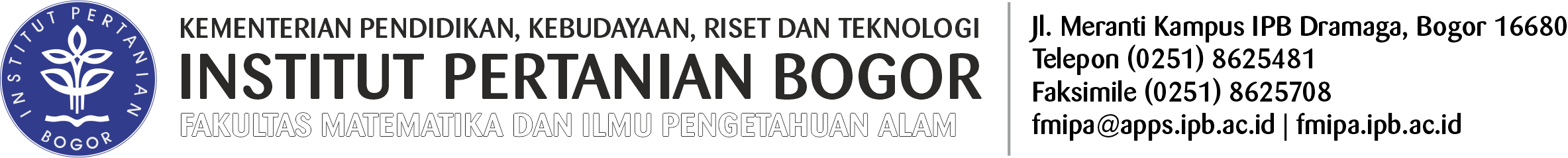 LAPORAN KEMAJUAN BELAJAR5.  Komentar Ketua Komisi Pembimbing....................................................................................................................................................................................................................................................................................................................................................................................................................................................................................................................................Perkiraan waktu selesai studi : .......................................................Tanda tangan,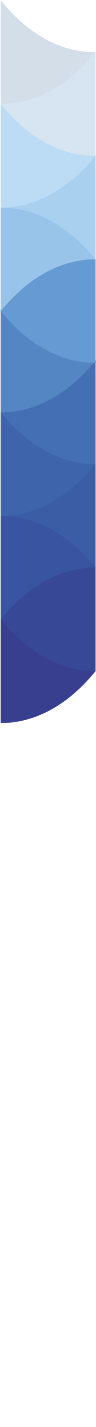 (	       )6.  Catatan Sekretaris Program Magister/Doktor....................................................................................................................................................................................................................................................................................................................................................................................................................................................................................................................................Tanda tangan,	Tanggal : ................................................Tanda tangan mahasiswa,(	      )	(	       )Catatan :Mohon dibuat 2 (dua ) rangkap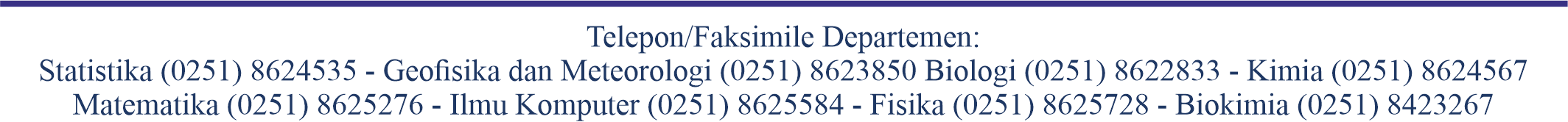 1.  Nama Mahasiswa1.  Nama Mahasiswa: .......................................................................Tanggal Masuk SPs: .................................NIM: .......................................................................Program: .................................Alamat: .......................................................................Program Studi: ................................Telepon: .......................................................................2.  Nama – nama Komisi Pembimbing2.  Nama – nama Komisi Pembimbing2.  Nama – nama Komisi PembimbingKetua: .....................................................................Jurusan  ...............................................................................Jurusan  ...............................................................................Anggota: .....................................................................Jurusan  ..............................................................................Jurusan  ...................................................................................................................................................Jurusan  ..............................................................................Jurusan  ...................................................................................................................................................Jurusan  ..............................................................................Jurusan  ...................................................................................................................................................Jurusan  ..............................................................................Jurusan  ..............................................................................3.  Kuliah Semester lewat3.  Kuliah Semester lewatNomorMata KuliahKreditNilai..........................................................................................................................................................................................................................................................................................................................................................................................................................................................................................................................................................................................................................................................................................................................................................................................................................................................................................................................................................................................................................................................................................4.  Kuliah Semester berjalan4.  Kuliah Semester berjalan4.  Kuliah Semester berjalan4.  Kuliah Semester berjalanNomorMata KuliahKreditNilai..........................................................................................................................................................................................................................................................................................................................................................................................................................................................................................................................................................................................................................................................................................................................................................................................................................................................................................................................................................................................................................................................................................